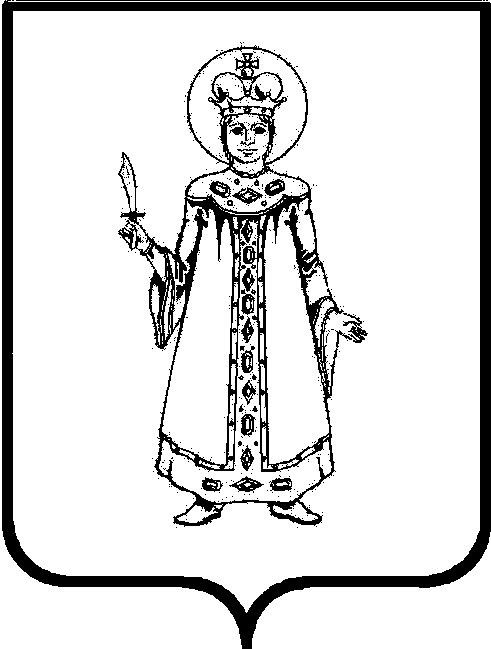 П О С Т А Н О В Л Е Н И ЕАДМИНИСТРАЦИИСЛОБОДСКОГО СЕЛЬСКОГО ПОСЕЛЕНИЯУГЛИЧСКОГО МУНИЦИПАЛЬНОГО РАЙОНАот 29.10.2019 № 248Об аннулировании  как сооружения автодорог Слободского сельского поселения В соответствии с Федеральным законом от 06.10.2003  № 131-ФЗ «Об  общих принципах организации местного самоуправления в Российской Федерации», руководствуясь Уставом Слободского сельского поселения, Администрация Слободского сельского поселенияПОСТАНОВЛЯЕТ:Полностью аннулировать сооружение с кадастровым номером 76:16:010238:17, расположенное под автомобильной дорогой д.Ямышовка; сооружение с кадастровым номером 76:16:010236:7, расположенное под автомобильной дорогой д.Пазухино; сооружение с кадастровым номером 76:16:010101:2530, расположенное под автомобильной дорогой д.Загайново; сооружение с кадастровым номером 76:16:010208:77, расположенное под автомобильной дорогой д.Федотово.      Признать сооружения как ошибочно поставленные на кадастровый учет с зарегистрированным правом собственности.3.Снять с кадастрового учета вышеперечисленные сооружения и аннулировать право собственности.4. Настоящее постановление вступает в силу с момента подписания. Глава Слободского сельского поселения                                М.А. Аракчеева